Collège des Ecoles Doctorales du 4 décembre 2015Commission Recherche du 15 mars 2016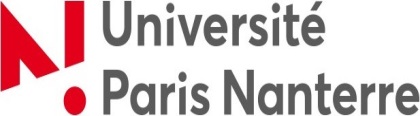 LABEL « DOCTORAT EUROPEEN »Le doctorat européen est un diplôme de doctorat classique auquel s’ajoute un « label européen » délivré par l’université et signé par son Président.Conditions d’attributionAfin d’obtenir le label « doctorat européen » le doctorant doit avoir satisfait aux quatre conditions suivantes :Le diplôme doit avoir été  en partie préparé dans une institution de recherche d’un autre Etat européen durant un séjour d’une durée minimum de trois mois (consécutifs ou non).L’autorisation de soutenance est accordée au vu de rapports rédigés par deux professeurs de deux pays européens.Un membre au minimum du jury doit appartenir à un établissement d’enseignement supérieur d’un Etat européen autre que celui dans lequel le doctorat est soutenu.Une partie significative (au moins un échange avec un membre du jury) de la soutenance doit être effectuée dans une langue autre que la (ou les) langue(s) nationale(s)  du pays où est soutenu le doctorat.Modalités pratiquesTrois mois au minimum avant la date prévue de soutenance, le candidat doit fournir, auprès de son école doctorale, un dossier comprenant les pièces suivantes :Fiche de candidature au label « doctorat européen » signé par le directeur de thèse et le directeur de l’institution de recherche de rattachement.Attestation de séjour complétée par le Directeur de l’institution de recherche de l’autre pays européen.Compte rendu du séjour signé par le doctorant et le directeur de thèse.Sans ces documents la demande ne pourra être acceptée.L’Unité de Rattachement du doctorant mettra tout en œuvre pour accompagner ce dernier dans la prospection d’une institution de recherche dans un pays européen. Cette démarche doit entrer dans la perspective de partenariat en adéquation avec les axes de recherche des institutions concernées.Il n’est pas prévu de procédure particulière de financement de ce dispositif. Ce financement est laissé à l’appréciation de l’unité de rattachement du doctorant, laquelle pourra solliciter un éventuel soutien de son école doctorale.Label « Doctorat Européen »Fiche de candidatureNom - Prénom : ……………………………………………………………………………………………………………………Nationalité : ………………………………………………………………………………………………………………………..Unité de Recherche de rattachement : …………………………………………………………………………………………Année de première inscription : 	……………………	Discipline : ……………………………………………………….Thèse en cotutelle :	 oui 	Pays : …………………………………………………	 non                  Motivation pour l’obtention du label « doctorat européen :...........................................................................................………………………………………………………………………………………………………………………………………………………………………………………………………………………………………………………………………………Date(s) du (des) séjour(s)  dans une équipe de recherche d’un autre Etat Européen (joindre attestation et compte rendu de séjour) : ………………………………………………………………………………………………………………..………………………………………………………………………………………………………………………………………Langues de soutenance prévues (une partie de la soutenance doit être effectuée dans une autre langue que celle(s) du pays où est soutenue la thèse) : ……………………………………………………………………………………………...Avis du Directeur de Thèse : 	Favorable 			Défavorable (motiver) Date				Signature						Avis du Directeur de l’Unité de Recherche :	Favorable 		Défavorable (motiver) Date				SignatureDécision du Directeur de l’Ecole DoctoraleJe soussigné, nom-prénom du Directeur de l’ED autorise M.                          à demander le label « doctorat européen »Date				SignatureAttestation de séjourMme/M. : ……………………………………………………………………………………………………………………….Directeur de l’unité de recherche : …………………………………………………………………………………………..Etablissement : ………………………………………………………………………………………………………………….Pays : …………………………………………………………………………………………………………………………….Certifie que M. Mme …………………………………………………………………… Doctorant(e) à l’Université Paris Ouest Nanterre La Défense a préparé une partie de son diplôme dans mon unité de recherche pendant la(les) période(s) suivante(s) : .............................................................................................................................................…………………………………………………………………………………………………………………………………….Date								Signature du directeur de thèseCertificate of attendanceMs. / Mr. (First Name, Surname) : ……………………………………………………………………………………………..Head of the research unit (name): ……..………………………………………………………………………………………University :   …………………………………………………………………………………………………………………………Country : ……………………………………………………………………………………………………………………………I, the undersigned, certify that Ms. or Mr. ………………………………………………doctoral student at the Université Paris Ouest Nanterre La Défense conducted a part of her/his research project in my unit during the following period(s) . ………………………………….…………………………………………………………………………………………………………………………………….The work carried out in my unit was part of her/his doctoral research.Signature of the research unit head:Compte rendu du séjourLe doctorant établit une synthèse d’une ou deux pages dans laquelle il précise l’intérêt du séjour, les principaux chercheurs rencontrés, les résultats au vu du programme de thèse, les participations à des colloques et séminaires dans la cadre du laboratoire d’accueil, les projets éventuels de publications avec les chercheurs du laboratoire, les conditions de logistique de l’accueil.Signature du doctorant							Signature du directeur de thèse